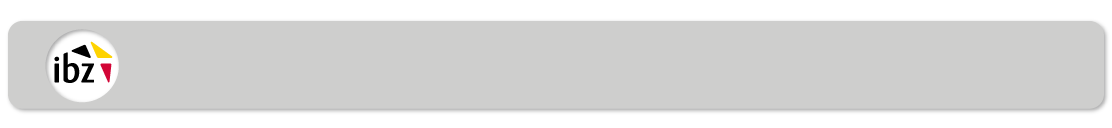 Aanstellingsbrief van de getuigen voor de stembureaus met elektronische stemming							Naam:							Adres:KantonOvereenkomstig artikel 131 van het Kieswetboek wordt u uitgenodigd om de functie van getuige/plaatsvervangend getuige(*) waar te nemen bij onderstaand stembureau . (* schrappen wat niet past)Gelieve aanwezig te zijn om 08:00 uur, voorzien van deze uitnodigingsbrief, uw oproepingsbrief en uw identiteitskaart.Overeenkomstig artikel 131 van het Kieswetboek wordt u uitgenodigd om de functie van getuige/plaatsvervangend getuige(*) waar te nemen bij onderstaand stembureau . (* schrappen wat niet past)Gelieve aanwezig te zijn om 08:00 uur, voorzien van deze uitnodigingsbrief, uw oproepingsbrief en uw identiteitskaart.StembureauStembureauNummerAdresKandidaat die u heeft aangesteldKandidaat die u heeft aangesteldNaamLijstHandtekening van de voorzitter van het kantonhoofdbureauHandtekening van de voorzitter van het kantonhoofdbureauPlaatsDatumNaam en handtekening